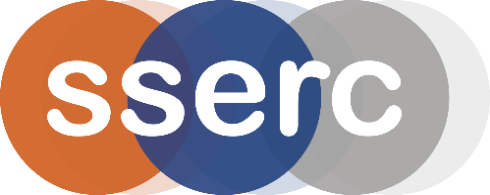 Activity assessedInt2 PPA2-2 - CrackingDate of assessment8th July 2022Date of review (Step 5)SchoolDepartmentStep 1Step 2Step 3Step 4Step 4Step 4List Significant hazards here:Who might be harmed and how?What are you already doing?What further action is needed?ActionsActionsActionsList Significant hazards here:Who might be harmed and how?What are you already doing?What further action is needed?by whom?Due dateDoneLiquid paraffin and aluminium oxide are of no significant hazardBromine is corrosive to skin and eyes and very toxic if inhaled.Technician preparing bromine water.Wear goggles (BS EN166 3) and gloves. Work in a fume cupboard.(or use an in situ method to generate it.)0.02 mol l-1 bromine solution is of no significant hazard.Be careful to avoid suck backPupil carrying out experiment.Do not have tube dipping into bromine water unless you are actively heating the solutionThe mixture of gases produced has a variety of hazards but quantities are small.Pupil carrying out experiment by inhalation.Work in a well-ventilated laboratory. Avoid inhaling fumes as far as possible.Description of activity: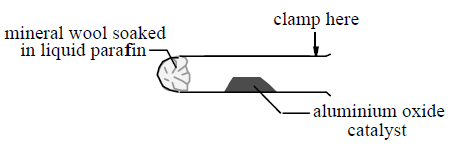 Liquid paraffin fumes are passed over hot aluminium oxide and the gaseous products tested.Additional comments:A safer alternative is to carry this out on a microscale – a method is available on the SSERC website